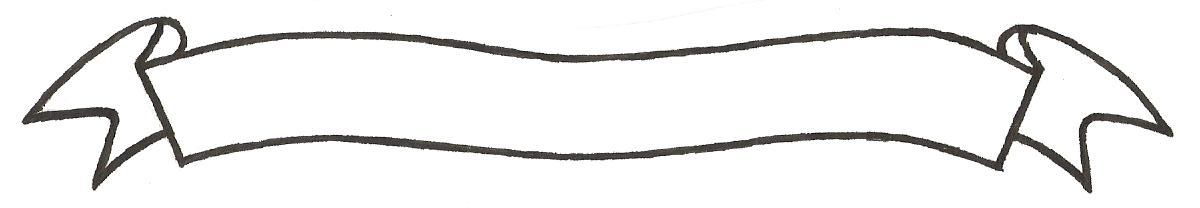 UNIVERSITY OF SCIENCE AND TECHNOLOGYP.O. Box 972-60200 – Meru-Kenya. Tel: 020-2069349, 061-2309217. 064-30320 Cell phone: +254 712524293, +254 789151411 Fax: 064-30321Website: www.mucst.ac.ke  Email: info@mucst.ac.ke    University Examinations 2014/2015SECOND YEAR, FIRST SEMESTER EXAMINATION FOR DIPLOMA IN BUSINESS ADMINISTRATION.DBA 1317: ORGANIZATIONAL THEORY AND DEVELOPMENT DATE: DECEMBER 2014                                                                                            TIME: 1 HOURSINSTRUCTIONS: Answer question one and any other two questionsQUESTION ONE (30 MARKS)Explain the following terms as used in organizational theory and development	(10 marks)OrganizationClassical theoryOffice politicsLeadershipDepartmentationIdentify and explain various stages of group formation			(10 marks)Discuss the causes of resistance to changes by employees in organizations	(10 marks)QUESTION TWO (20 MARKS)Discuss the causes of organization conflict					(10 marks) As a manager of an organization, how would you solve management conflict	(10 marks)QUESTION THREE (20 MARKS)“Decision making is a managerial function in organization”.  Identify and discuss effective decision making processes						(20 marks)					QUESTION FOUR (20 MARKS)Differentiate between system theory and contingency theory		(10 marks)Discuss how you would make staff work effectively in your organization	(10 marks)QUESTION FIVE (20 MARKS)Identify the organization dynamics						(5 marks)“Management is all about bringing people together to achieve the organizational objectives.”  Assess the role of team-work in modern management		(15 marks)